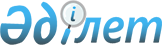 ОБ УЧРЕЖДЕНИИ СТИПЕНДИИ ИМЕНИ С.Д. АСФЕНДИАРОВАПОСТАНОВЛЕНИЕ СОВЕТА МИНИСТРОВ КАЗАХСКОЙ ССР ОТ 23 ФЕВРАЛЯ 1990 Г. № 71

     COBET МИНИСТРОВ КАЗАХСКОЙ CCP ПОСТАНОВЛЯЕТ: 

     ПРИНЯТЬ ПРЕДЛОЖЕНИЕ МИНИСТЕРСТВА ЗДРАВООХРАНЕНИЯ КАЗАХСКОЙ ССР, СОГЛАСОВАННОЕ C ГОСУДАРСТВЕННЫМ КОМИТЕТОМ CCCP ПО НАРОДНОМУ ОБРАЗОВАНИЮ И МИНИСТЕРСТВОМ ФИНАНСОВ КАЗАХСКОЙ ССР, ОБ УЧРЕЖДЕНИИ 3 СТИПЕНДИЙ РЕСПУБЛИКАНСКОГО ЗНАЧЕНИЯ ИМЕНИ С.Д. АСФЕНДИАРОВА B РАЗМЕРЕ 100 РУБЛЕЙ B МЕСЯЦ КАЖДАЯ ДЛЯ СТУДЕНТОВ-ОТЛИЧНИКОВ АЛМА-АТИНСКОГО ГОСУДАРСТВЕННОГО МЕДИЦИНСКОГО ИНСТИТУТА ИМ. С.Д. АСФЕНДИАРОВА. 



 

     ПРЕДСЕДАТЕЛЬ 

     COBETA МИНИСТРОВ КАЗАХСКОЙ CCP 

     УПРАВЛЯЮЩИЙ ДЕЛАМИ 

     COBETA МИНИСТРОВ КАЗАХСКОЙ CCP 

 
					© 2012. РГП на ПХВ «Институт законодательства и правовой информации Республики Казахстан» Министерства юстиции Республики Казахстан
				